Učna gradiva za 6. teden izobraževanja na daljavo (20.  4.  2020  –  24.  4. 2020)GUM, 8. razredDragi osmošolci!Najprej vas vabim, da prisluhnete in si kot zanimivost ogledate video, ki je nastal v družinah nekaterih učiteljev in učiteljic iz  Slovenije.https://www.youtube.com/watch?v=5mhiUSpLTbcNadaljevali bomo z utrjevanjem glasbenega obdobja romantika. Pravzaprav boš v tem tednu (joj, ali je res že 6. na daljavo!) potegnil nekakšne zgodovinske oz.ČASOVNE  VZPOREDNICE, ki so lepo nanizane v učbeniku na straneh 58 in 59.Natančno si oglej slikovni material in besedila, nato pa pisno, v zvezek odgovori na vprašanja.Naštej naslove znanih filmov o življenju Verdija, Schumanna in Chopina!______________________ __________________ ______________________Razvila se je tehnologija reprodukcije in prenosa zvoka. Kdo je izumil radio, kdo fonograf in kdo telefon?radio ________________________________fonograf ______________________________telefon ________________________________Kateri glasbeni instrument je nastal leta 1840? __________________________Na sliki je pisatelj, ki je živel med letoma 1828 in 1905. Navedi njegovo ime in priimek!_________________________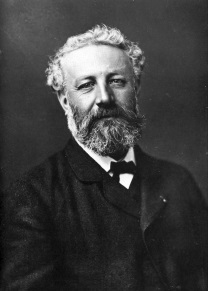 Naloga bo uspešno rešena, če boš pravilno odgovoril na vsa 4 vprašanja in odgovore poslal na moj naslov do 1. 5. 2020.V čast dvema državnima praznikoma, dnevu boja proti okupatorju in prazniku dela zapoj našo državno himno!Lep pozdrav, učiteljica GUMocepek.metka@os-mezica.si